Dissertation cover page (English version)Dissertation for the degree of doctor of philosophy (PhD)Titleby nameUniversity of DebrecenDoctoral School of 	…………. Debrecen, 20xxDissertation title page (English version)Dissertation for the degree of doctor of philosophy (PhD)Titleby nameSupervisor: ………..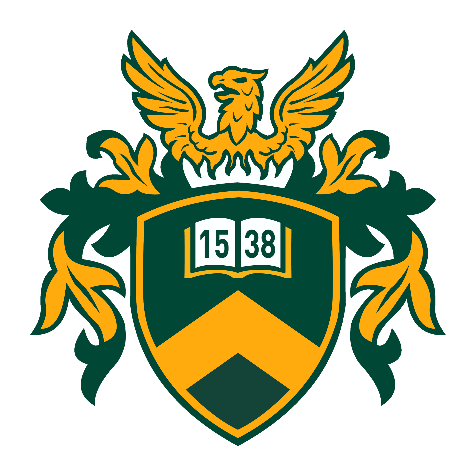 University of DebrecenDoctoral School of 	…………. Debrecen, 20xxCover page of the thesis booklet (English version)Short Thesis for the degree of doctor of philosophy (PhD)Titleby ………(name)Supervisor: University of DebrecenDoctoral School of 	…………. Debrecen, ……………… 20…Insert page of the thesis booklet <<Title of the thesis>>By ……………..(name), ………..(MD/MSc degree)Supervisor:. . . . . . . . . . . . . . . . . . . . .Doctoral School of ………………………………., University of DebrecenHead of the defence board:		………………….	Reviewers:					………………….						………………….Members of the defence board:	………………….						………………… The PhD defence takes place ……………………………University of Debrecen…………………………………………………………. , 20..